Отделения Почты России в Приангарье изменят график работы в майские праздники1 и 9 мая станут выходными днями для всех почтовых отделений Иркутской области. 30 апреля и 8 мая почтовые отделения закроются на час раньше. 2 мая отделения Почты будут работать по обычному графику, 3 мая будут принимать клиентов в соответствии с графиком субботы, а 10 мая - по режиму работы воскресенья. С 4 по 7 мая почтовые отделения по всей стране будут работать в обычном режиме.Уточнить график работы почтовых отделений или найти на карте ближайшее открытое отделение можно на сайте pochta.ru или в мобильном приложении Почты. Установить приложение можно, перейдя по ссылке с мобильного устройства: https://pochta.onelink.me/YTri/2ff3e10ПРЕСС-РЕЛИЗ27 апреля 2022 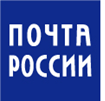 